MINISTER FOR HUMAN SETTLEMENTS: N MFEKETO DIRECTOR-GENERAL: M TSHANGANANATIONAL ASSEMBLY QUESTION FOR WRITTEN REPLY QUESTION NUMBER: PQ 1853DATE OF PUBLICATION: 01 JUNE 2018REPLY RECOMMENDED BY: J LESHABANEDEPUTY DIRECTOR-GENERALNATIONAL ASSEMBLY QUESTION FOR WRITTEN REPLY QUESTION NUMBER: PQ 1853DATE OF PUBLICATION: 01 JUNE 20181853. Mr. N S Matiase (EFF) to ask the Minister of Human Settlements:What is the total number of houses that were given to recipients in each Municipalityin 2017	NW2012REPLY:During the 2017/18 Financial Year, a total of 135 981 housing opportunities (made up of 49 935 serviced sites and 86 046 houses/units) were delivered through the Human Settlement Development Grant (HSDG) by the nine provincial departments in conjunction with their respective municipalities.Of the total number of housing opportunities, 86 046 were new houses that were built across the various national housing programmes, including 3 041 social, rental, hostel and institutional subsidy units which are not given to beneficiaries but remain government (municipal) or institutional rental housing stock.In addition, the Finance-Linked Individual Subsidy Programme (FLISP) achieved an output of 1 964 beneficiaries who received subsidies and were able to obtain mortgage loans for their houses.In summary, 81 041 houses were built and allocated to qualifying beneficiaries or recipients. Please see Annexure A for a detailed breakdown of housing allocation in each province.NATIONAL ASSEMBLY QUESTION FOR WRITTEN REPLY QUESTION NUMBER: PQ 1853DATE OF PUBLICATION: 01 JUNE 2018J LESHABANEDEPUTY DIRECTOR-GENERAL: PROGRAMME AND PROJECT MANAGEMENT UNITDATE:N CHAINEEDEPUTY DIRECTOR-GENERAL: STRATEGY & PLANNING DATE: * \ - * 1 18Recommended/not recommended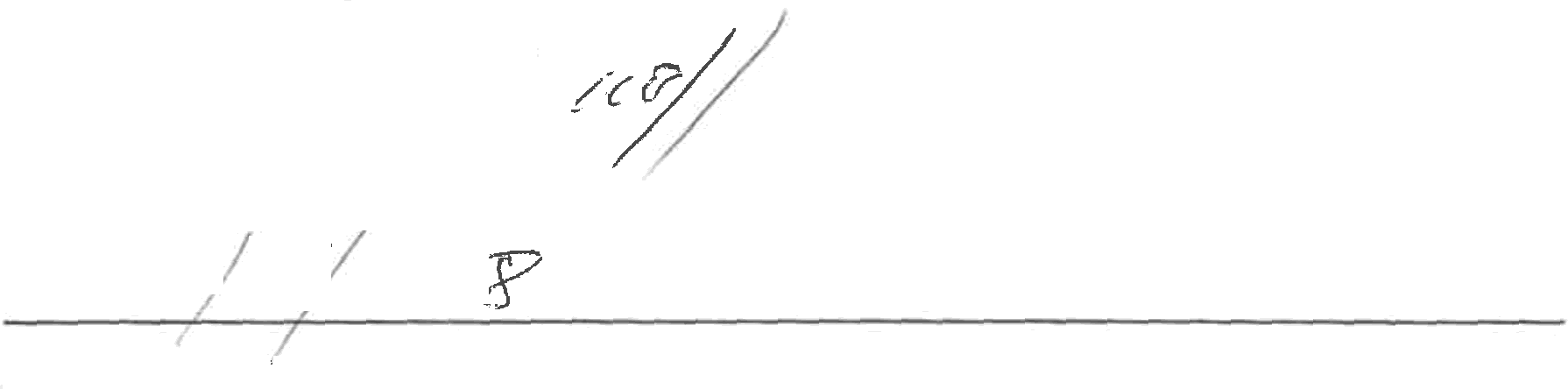 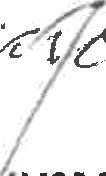 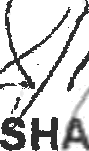 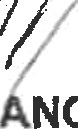 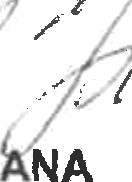 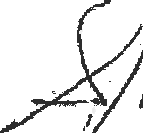 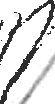 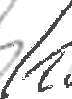 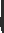 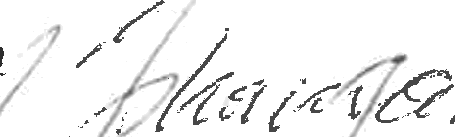 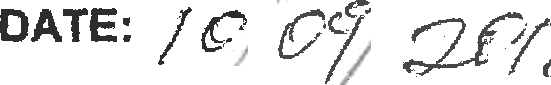 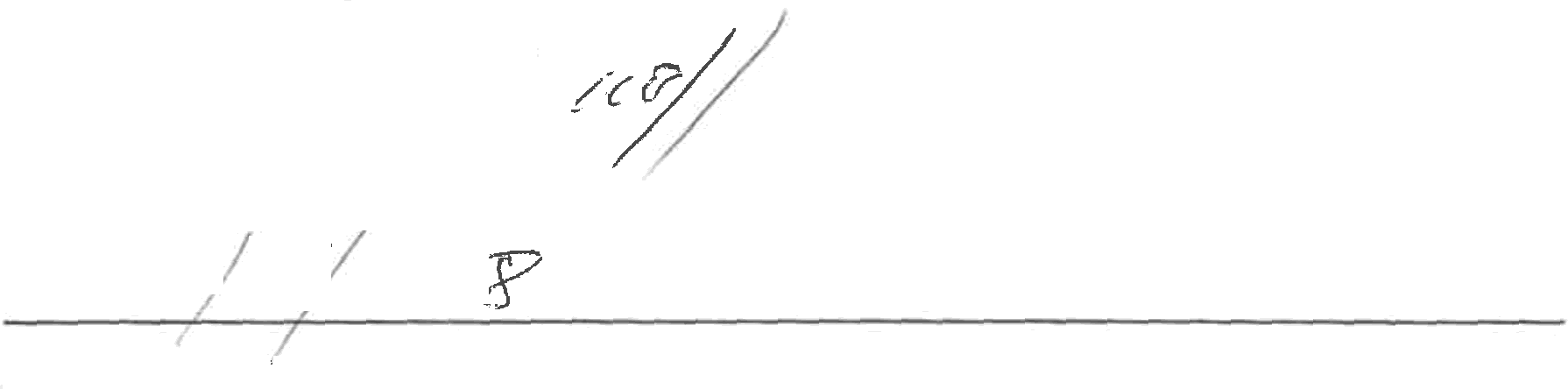 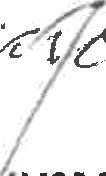 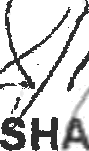 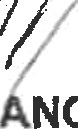 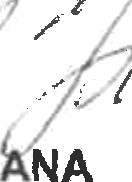 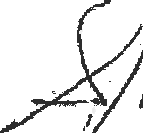 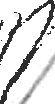 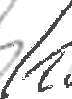 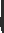 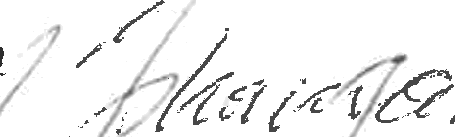 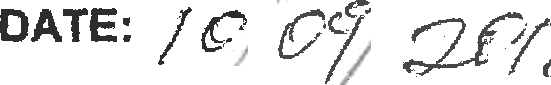 N MFE	T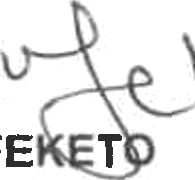 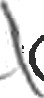 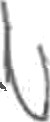 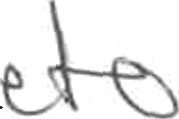 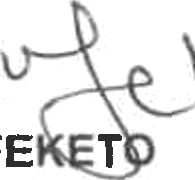 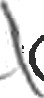 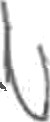 MINISTER FOR HUMAN SETTLEMENTS DATE:ANNEXURE A (PQ 1853): Houses Built for Approved Beneficiaries in 2017/18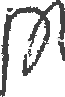 Page 1 of 4ANNEXURE A (PQ 1853): Houses Built for Approved Beneficiaries in Z017/18PROVINCE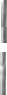 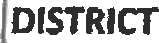 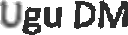 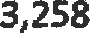 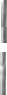 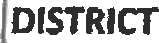 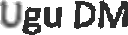 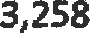 GAUTENG		City of Johannesburg Metro City of Tshwane Metro Ekurhuleni MetroSedibeng DMWest Rand DMKWAZULU-NATAL	Amajuba DMeThekwini Metro Harry Gwala DMILembe DMUmgungundlovu DMUmkhanyakude DMUmzinyathi DMUthukela DMKing Cetshwayo DistrictZululand DMLOCAL MUNICIPALITYCity of Johannesburg Metro City of Tshwane Metro EkurhuleniMet o Emfuleni IMLesedi  LM Midvaal LM Merafong City LM Mogale City LM Rand West City LM Dannhauser LM Newcastle LM eThekwini MetroGreater Kokstad LMDr Nkosazana Dlamint Zuma LMUbuhlebezwe LM XwaDukuza LM Mandenl LM Maphumulo LM Ndwedwe  LM Ray Nkonyeni LMUmuziwabantu LM Umzumbe LM Vulamehlo LM lmpendle LM Mkhambatfiini LM Mooi Mpofana LMMSUffdU2l LM Richmond LM Umngeni LM uMshwathi LM Big S Hlabisa LN Jozini LM Mtubatuba LMUmhlabuyalingana LM Endumeni IMMsinga LM Nquthu LM Umvoti IM Alfred Duma LU Okhahlamba LMInkosi Langalibalele LM Mthonjaneni LM Nkandla LMuMlalazi LM Abaqulusi LM Nongoma LM Ulundi LM uPhongolo LMPage 2 of 4)  HOUSES BUILT’]	3,284]	3,566j	4,379]	6832981,0401,37497113217433916928439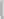 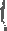 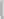 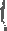 1,0713525714451,04721131384797570212,96527110030884108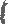 401,3632072211566401691028258318771,04549299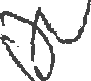 ANNEXURE A (PQ 1853): Houses Built for Approved Beneficiaries in Z017/18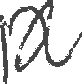 Page 3 of 4ANNEXURE A (PQ 1853): Houses Built for Approved Beneficiaries in 2o17/18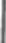 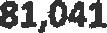 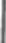 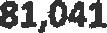 Page 4 of 4PROVII\ICEDISTRICTDISTRICTLOCAL MUNICIPALITYHOUSES BUILTEASTERN CAPEAlfred Nzo DMAlfred Nzo DMMatatiele LM463Mbizana LM1,234Ntabankulu LM484Umzimvubu LM1,131Amathole DMAmathole DMAmahlathi LM15Mbhashe LM265Raymond Mhlaba LM82Buffalo City MetroBuffalo City MetroBuffalo City Metro1,326Chris Hani DMChris Hani DMEmalahleni LM (EC)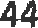 Engcobo LM141Enoch Ngijima LM643lntsika Yethu LM389Inxuba Yethemba LM64Sakhisizwe LM405Joe Gqabi DMJoe Gqabi DMElundini LM296Walter Sisulu LM139Serqu LM67Nelson Mandela Bay MetroNelson Mandela Bay MetroNelson Mandela Bay Metro1,713O.R.Tambo DMlngquza Hill LM40King Sabata Dalindyebo LM750Mhlontlo LM258Nyandeni LM653Port St Johns LM66Sarah Baartman DMDr Beyers Naudé LN10’Kouga LM261Ndlambe LM219FREE STATEFezile Dabi DMMafube LMMafube LM16Metsimaholo LMMetsimaholo LM201Moqhaka LMMoqhaka LM187,Ngwathe LM,Ngwathe LM95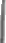 Lejweleputswa DMMasilonyana LMMasilonyana LM55Matjhabeng LMMatjhabeng LM146Nala LMNala LM401Tokologo LMTokologo LM3S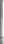 Tswelopele LMTswelopele LM450Mangaung MetroMangaung MetroMangaung Metro325Thabo Mofutsanyana DMMalutI-A-Phofung LMMalutI-A-Phofung LM28Mantsopa LMMantsopa LM160Nketoana LMNketoana LM22Setsoto LMSetsoto LM143Thabo Mofutsanyane DMDihlabeng LMDihlabeng LM311Maluti-A-Phofung LMMaluti-A-Phofung LM154Xhariep DMKopanong LMKopanong LM90Mohokare LMMohokare LM59Naledi LM (FS)Naledi LM (FS)20PROVINCEPROVINCEDISTRICTLOCAL MUNICIPALITYLOCAL MUNICIPALITYHOUSES BUILTLfMPOPOLfMPOPOCapricorn DMAganang LMAganang LM121Blouberg LMBlouberg LM479Lepelle-Nkumpi LMLepelle-Nkumpi LM299Molemole LMMolemole LM264Polokwane LMPolokwane LM742Greater Sekhukhune DMElias Motsoaledi LMElias Motsoaledi LM545Ephraim Mogale LMEphraim Mogale LM342Fetakgomo LM83Greater Yubatse LM280Makhuduthamaga LM421Mopani DMBa-Phalaborwa LM359Greater Giyani LM500Greater Letaba LM371Greater Tzaneen LM525Maruleng LM390Vhembe DMCollins Chabane LM1,707Musina IM336Mutate LM134Waterberg DM!8ela-Beta LM277277Lephalale LM107107Lim 368 LM288288Mogalakwena LM426426Thabazimbi LM1212MPUMALANGAMPUMALANGAEhlanzeni DMEhlanzeni DMBushbuckridge LM608608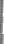 City of Mbombela LM773773Nkomazi LM737737Thaba Chweu LM297297Gert Sibande DMGert Sibande DM’Albert Luthuli LM597597Dipaleseng LM332332Govan Mbeki LM713713Lekwa LM533533Mkhondo LM9090Msukaligwa LM729729Pixley Ka Seme LM616616Nkangala DMNkangala DMDr JS Moroka LM321321Emalahleni LM765765Steve Tshwete LM714714Thembisile LMS43S43Victor Khanye LM256256NORTHERN CAPENORTHERN CAPEFrances Baard DMFrances Baard DMMagareng LM102102Sol Plaatjie LM474474John Taolo Gaetsewe DMJohn Taolo Gaetsewe DMGa-Segonyana LM6060((Joe Morolong LM1212Namakwa DMNamakwa DMNama Khoi LM1313Richtersveld LM3131Pixley ka Seme DMPixley ka Seme DMSiyathemba LM2323Ubuntu LM3434Umsobomvu LM3232ZF Mgcawu DMZF Mgcawu DM!Kheis LM2525